報道資料（プレスリリース）　　発信：埼玉県麺業組合 　令和４年7月20日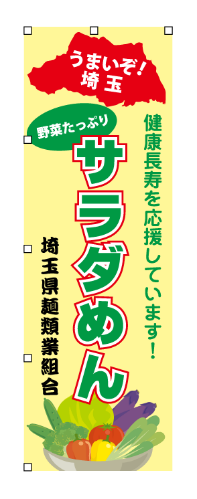 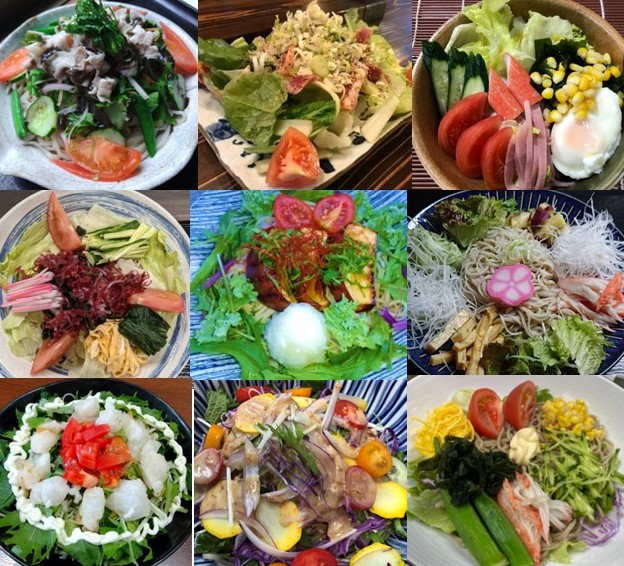 埼玉県麺類業生活衛生同業組合（略称：埼玉麺業組合　理事長：榎本一男）では、県内の加盟店舗による、初の『うまいぞ埼玉！　サラダめんキャンペーン』を開催します。このキャンペーンは、県内で約２８０店舗が加盟する埼玉麺業組合が、健康食のお蕎麦うどんと、新鮮な県農産品を組み合わせることで、県民の皆様に、より健康になっていただこうと企画したものです。新型コロナによる飲食店離れや、ウクライナ問題による原料高騰など、飲食業界・県内農業が厳しい状況に置かれる中で、現状を打破するきっかけになればと考えています。ぜひ、ご来店の程よろしくお願いいたします。■開催期間：20２２年７月２０日（水）～9月３０日（金）■キャンペーン名：うまいぞ埼玉！　サラダめんキャンペーン■開催店舗：県内２２店舗■提供するメニュー：各店舗オリジナルのサラダめん　　　　　　　　　　県内産農産物を1点以上使用すること■主催：埼玉県麺類業生活衛生同業組合　協力：キユーピー株式会社、さいたまヨーロッパ野菜研究会サラダめんキャンペーン　参加店参加店増数の場合は随時更新致します。【参考】埼玉県麺類業生活衛生同業組合 http://saimen.or.jp厚生労働大臣の許可を得て、国の振興指針に従い振興計画を実施する法人格を有する非営利団体です。
消費者ニーズの多様化に対応し、生衛業が経営の安定を図るために業界を一致団結します。麺類組合では、主に次のような事業を行っています。(1) 加盟店に対する衛生設備の維持や改善、経営の健全化に関する事業(2) 営業施設の設備改善や経営の健全化に関する資金の斡旋(3) 加盟店の営業に関する技術の改善向上に関する事業(4) 加盟店の福利厚生に関する事業(5) 加盟店の共済に関する事業(6) お客様に還元できるよう、いろいろなイベント事業・慰問事業県産農産物をたっぷり食べて健康長寿を応援！「うまいぞ、埼玉！　サラダめんキャンペーン」７月２０日(水)開始県産農産物を使った初のキャンペーン（23店舗が参加）屋　　　号住　　　　所電　話　番　号メニュー名県　産　品　野　菜みち庭小鹿野町小鹿野1000-10494-75-0757サラダ麵トマト・きゅうり・ヤングコーン・レタスおそば　田なか朝霞市栄町4-1-2048-487-9601ぷっかけサラダ蕎麦(うどん)レタス・きゅうり・キャベツ・トマトブロッコリーそば御膳むさしや川越市福田121-1049-222-774710種の野菜サラダ蕎麦(うどん)キャベツ・きゅうり・ミニトマト・大場ズッキーニ・水菜・赤玉ねぎ浅野屋ふじみ野市亀久保1136-24049-264-2355彩のトマもちシャキシャキサラダ蕎麦(うどん)トマト・水菜・小松菜・そば粉江戸切そば英ふじみ野市上福岡5-1-15049-264-2126鴨生ハムと彩りサラダ蕎麦きゅうり・小松菜喜久家ふじみ野市亀久保4-7-20049-261-3496海藻サラダ蕎麦(うどん)トマト・きゅうり・そば粉手打ちそばうどん富入間郡三芳町上富155-2049-258-1502香り豚のしゃぶしゃぶサラダ黒ゴマ仕立て蕎麦(うどん)香り豚。きゅうり・小松菜・水菜ルッコラ・紫玉ねぎ・人参・そば粉・小麦粉竹むらふじみ野市上福岡1-11-8049-264-2750冷やしサラダうどん(蕎麦)きゅうり・トマト・そば粉長寿庵ふじみ野市福岡武蔵野6-14049-261-5179冷やしたぬきサラダ蕎麦(うどん)長ねぎ・きゅうり・トマト・小松菜大むらふじみ野市富士見台1-10049-261-3458冷やしサラダうどん(蕎麦)きゅうり・トマト旭庵甚五郎ふじみ野市上福岡3-7-14049-261-1274県産野菜のサラダ蕎麦きゅうり・トマト・レタス・そば粉砂場富士見市水子4217-1049-253-0307野菜天ぷら付みょうが蕎麦みょうが・大根・きゅうりほまれ庵富士見市南畑新田176-5049-254-2333サラダうどん(蕎麦) おろし蕎麦きゅうり・トマト・水菜大根大根・かいわれ大根朝日屋越谷市東柳田町4-13048-962-3901揚げフィレンツェ茄子と紫水菜サラダうどん(蕎麦)さいたまヨーロッパ野菜フィレンツェ茄子・紫水菜・カリーノケール　トマトベリー15えの本さいたま市桜区上大久保189-1048-852-3049サラダ蕎麦きゅうり・トマト・オクラ・レタス紫キャベツ・とうもろこし16味処山清ふじみ野市上福岡5-10-22049-261-8006カニかまサラダうどん(蕎麦)大根・サニーレタス・さつまいも17渦「尾張屋」川越市菅原町19-4049-222-2417彩り夏野菜サラダ蕎麦ビーツロメインレタス18鈴や川越市新宿町5-20-7049-246-6660幸せの赤い蕎麦ビーツ・紫蘇19　　　十限無川越市久保町6-6049-277-5752沙羅蛇蕎麦トマト20　　　寿庵喜多院店川越市小仙波町1-2-11049-225-1184サラダ麺きゅうり・レタス・ミニトマト21寿庵蔵の街店川越市幸町3-18049-226-9725揚げ餅サラダ蕎麦大根・大葉・抹茶22更科本店越谷市蒲生寿町17-5048-962-0203冷やしサラダ鴨蕎麦きゅうり・越谷長ネギ23たから屋富士見市鶴瀬西3-1-2049-251-2169サラダうどんミニトマト・きゅうり24大むら吉川市上内川118-1048-992-0320サラダうどんトマト・きゅうり・トウモロコシ